DIGESTIVE SYSTEM – MID-UNIT PRACTICE QUIZ Which is NOT a key component of Gastric Juice?
A) Hydrochloric AcidB) Mucous
C) Pepsinogen
D) GastrinWhich of the following is NOT an Enzyme?
A) PepsinB) Gastrin
C) Trypsin
D) Lipase Which hormone will see a spike in the bloodstream when your blood sugar is starting to get LOW?
A) Insulin
B) Gastric Inhibitory PeptideC) Gastrin
D) Glycogen
E) GlucagonWhich of the following ENZYMES will help break Starch into Maltose?
A) Pancreatic Amylase
B) Gastrin
C) PepsinD) Lipase
E) BileWhich of the following is a Hormone?
A) Pepsin
B) Nuclease
C) Trypsin
D) GastrinE) BileWhich organ is responsible for the production of BILE?
A) Pancreas
B) Liver
C) Duodenum
D) Stomach
E) Gall Bladder
 Which of the following is produced by the Small Intestine (primarily the Duodenum)?
A) Gastrin
B) Peptidase
C) Trypsin
D) LipaseWhich of the following is responsible for turning on the exocrine glands which will produce more HCl acid?CCKGASTRINSECRETINGASTRIC INHIBITORY PEPTIDE9. Which structure below produces BILE?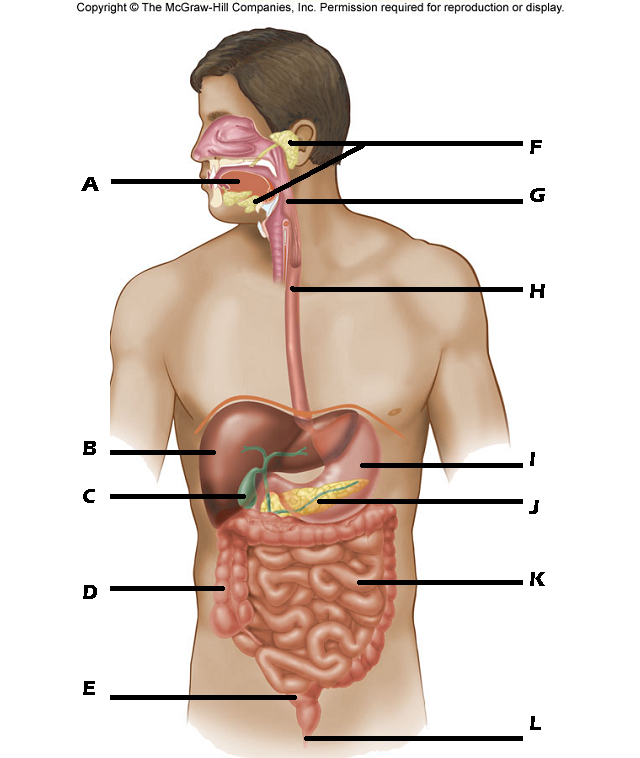 10. Secretions from which structure above will cause the acidic chyme leaving the stomach to go from a pH of 2.5  pH of 8.0? In the diagram below what is the name of the central vessel that the "Arrow X" is pointing to?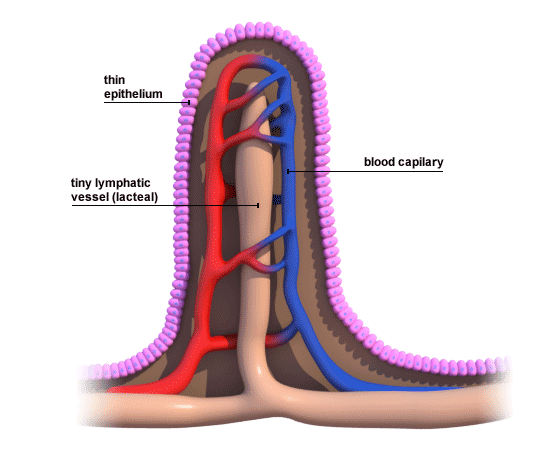 The structure the "Arrow X" is pointing to would be responsible for the absorption of….FatsCarbohydratesVitaminsAmino AcidsMinerals13. Which hormone is primarily responsible for stimulating the release of BILE?INSULINCCKSECRETINGASTRINGLUCAGON14. Which of the following is NOT a role of the LIVER?
A) Production of plasma proteinsB) Production of bileC) Production of cholesterolD) Production of TrypsinE) Storing extra Glucose as GlycogenWhich organ is responsible for the production and release of LIPASE?
A) StomachB) DuodenumC) PancreasD) LiverWhich of the following is an example of PHYSICAL digestion?Breaking starch into maltoseBreaking proteins into short peptide chainsBreaking triglycerides into glycerol and fatty acidsBreaking fat clumps into fat dropletsNone of the above are examples of Physical DigestionANSWER KEYWhich is NOT a key component of Gastric Juice?
A) Hydrochloric AcidB) Mucous
C) Pepsinogen
D) GastrinWhich of the following is NOT an Enzyme?
A) PepsinB) Gastrin
C) Trypsin
D) Lipase Which hormone will see a spike in the bloodstream when your blood sugar is starting to get LOW?
A) Insulin
B) Gastric Inhibitory PeptideC) Gastrin
D) Glycogen
E) GlucagonWhich of the following ENZYMES will help break Starch into Maltose?
A) Pancreatic Amylase
B) Gastrin
C) PepsinD) Lipase
E) BileWhich of the following is a Hormone?
A) Pepsin
B) Nuclease
C) Trypsin
D) GastrinE) BileWhich organ is responsible for the production of BILE?
A) Pancreas
B) Liver
C) Duodenum
D) Stomach
E) Gall Bladder
 Which of the following is produced by the Small Intestine (primarily the Duodenum)?
A) Gastrin
B) Peptidase
C) Trypsin
D) LipaseWhich of the following is responsible for turning on the exocrine glands which will produce more HCl acid?CCK
B) GASTRINSECRETINGASTRIC INHIBITORY PEPTIDE9. Which structure below produces BILE?STRUCTURE B10.Secretions from which structure above will cause the acidic chyme leaving the stomach to go from a pH of 2.5  pH of 8.0?STRUCTURE J11. In the diagram below what is the name of the central vessel that the "Arrow X" is pointing to?
LACTEAL
The structure the "Arrow X" is pointing to would be responsible for the absorption of….FatsCarbohydratesVitaminsAmino AcidsMinerals13. Which hormone is primarily responsible for stimulating the release of BILE?INSULINCCKSECRETINGASTRINGLUCAGON14. Which of the following is NOT a role of the LIVER?
A) Production of plasma proteinsB) Production of bileC) Production of cholesterolD) Production of TrypsinE) Storing extra Glucose as Glycogen15.Which organ is responsible for the production and release of LIPASE?
A) StomachB) DuodenumC) PancreasD) Liver16.Which of the following is an example of PHYSICAL digestion?Breaking starch into maltoseBreaking proteins into short peptide chainsBreaking triglycerides into glycerol and fatty acidsBreaking fat clumps into fat dropletsNone of the above are examples of Physical Digestion